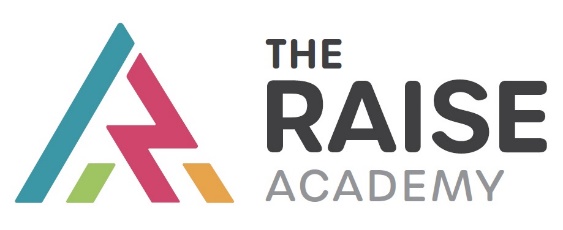 Job DescriptionPastoral Lead OfficerThe post-holder reports to the Headteacher or relevant member(s) of the Senior Leadership Team.  Apart from team members, the main contacts of the job are: pupils and their parents/carers; Headteacher and the staff of school; services and agencies from within and outside the locality. Main purpose of the post:To lead the Pastoral Support Team and ensure that processes and systems are in place to support all learners in school throughout the school day, and to positively contribute to their social, emotional and mental wellbeingTo work as a member of the SLT and contribute to the achievement of the schoolTo contribute to the delivery of high quality pastoral and education provision to young people supported by the schoolMain Duties and Responsibilities:To be a member of, and contribute to, the Senior Leadership Team, and implement school wide systems for pastoral support.To arrange and attend home visits and develop excellent relationships with pupils and their families.To lead, implement and deliver strategies and targeted interventions across the school.To respond to all queries from a wide range of people in an efficient and courteous mannerTo provide information and support to young people and their parents/carers, enabling them to fully access all available servicesTo provide accurate and timely information, advice and guidance to students and their families to ensure appropriate levels of achievement and progression pathwaysTo signpost service users to relevant services or pass the content of enquires to appropriate colleagues where necessaryTo build and maintain strong professional relationships with a range of partnersTo attend and, when required, to convene multi-agency meetings as necessaryTo liaise with partners and providers to develop appropriate personalised education programmes for individuals with complex needsTo support student transitions between schools along with colleagues and other agenciesTo report, verbally and/or in writing as required to the Headteacher and SLTAs the leader of the Pastoral Team to develop and maintain effective office and project systems in a busy environmentTo use initiative and good time-management skills to organise own workload under the supervision of the Headteacher.To ensure accuracy and confidentiality of information produced within and used by the serviceTo manage and attend home visits and to support children and their families with outreach workYouth Engagement Schools Trust is committed to safeguarding and promoting the welfare of children and expects all staff to share this commitment. Child safety recruitment procedures operate and appointment is subject to satisfactory references, enhanced DBS, qualifications check and all other relevant employment checks.Pastoral Lead OfficerPerson SpecificationThe Youth Engagement Schools Trust is committed to safeguarding and promoting the welfare of children and expects all staff to share this commitment. Child safety recruitment procedures operate and appointment is subject to satisfactory references, enhanced DBS, qualifications check and all other relevant employment checks.For this job we are looking for the following essential elements:AIP1Experience, knowledge and understanding of appropriate current relevant policy and guidance documents including the Safeguarding, Child Protection, Exclusions, Children Acts, Education Matters etc. or evidence of a willingness and ability to absorb complex information and learn quickly.2Excellent oral and written communication skills and the ability to interpret and articulate complex information at all levels.3Demonstrable problem solving, decision making, influencing and analytical skills.4Experience of working openly and collaboratively with multi agency colleagues and professionals and an understanding of the issues around confidentiality.5Excellent presentation and facilitation skills for meetings with individuals and groups.6Demonstrable ability to deal calmly with confrontation and to recognise and clarify misunderstandings.7Strong IT skills including word processing and database use.8Ability to plan, prioritise and organise own work efficiently and effectively in order to meet deadlines.9Ability to manage a range of tasks and multiple priorities with confidence.10Ability and willingness to drive to a range of settings across the city and beyond.Personal Style and Behaviour11A passionate  champion of improving outcomes for children and young people, and a positive attitude and personal commitment to young people’s development, education and attainment.12Tact and diplomacy in all interpersonal relationships with the public and colleagues.13Ability to establish and maintain positive relationships that generate confidence and respect.14Self-motivation and personal drive to complete tasks to required timescales and quality standards with an appropriate awareness of confidentiality.15Ongoing commitment to inclusive education practices and equality of opportunity.16The flexibility to adapt to changing workload demands and new organisational challenges.17Drive, tenacity and an ability to maintain focus, objectivity and sound judgement under complex conditions to achieve desired outcomes.18Personal commitment to ensure services are equally accessible and appropriate to the diverse needs of Service Users.19Personal commitment to continuous self and service development.20Team player with positive attitude and the ability to inspire and motivate.21A positive commitment to the implementation of Equal Opportunities through all aspects of work.22Willingness to comply with all School policies.23Willingness to apply for an enhanced disclosure check